Осевой крышный вентилятор DZD 30/42 AКомплект поставки: 1 штукАссортимент: 
Номер артикула: 0087.0436Изготовитель: MAICO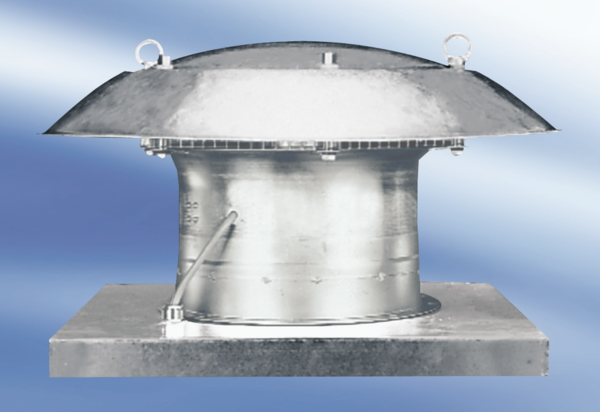 